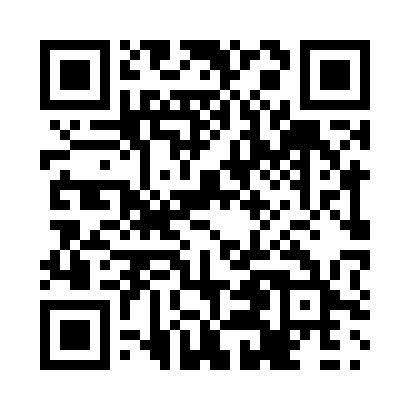 Prayer times for Stewartfield, Alberta, CanadaMon 1 Jul 2024 - Wed 31 Jul 2024High Latitude Method: Angle Based RulePrayer Calculation Method: Islamic Society of North AmericaAsar Calculation Method: HanafiPrayer times provided by https://www.salahtimes.comDateDayFajrSunriseDhuhrAsrMaghribIsha1Mon3:275:111:427:2410:1311:582Tue3:275:121:437:2410:1311:583Wed3:285:131:437:2410:1211:574Thu3:285:141:437:2410:1211:575Fri3:295:151:437:2410:1111:576Sat3:295:161:437:2310:1011:577Sun3:305:171:437:2310:1011:568Mon3:315:181:447:2310:0911:569Tue3:315:191:447:2210:0811:5610Wed3:325:201:447:2210:0711:5511Thu3:335:211:447:2210:0611:5512Fri3:335:231:447:2110:0511:5413Sat3:345:241:447:2110:0411:5414Sun3:355:251:447:2010:0311:5315Mon3:355:261:447:1910:0211:5316Tue3:365:281:457:1910:0111:5217Wed3:375:291:457:189:5911:5218Thu3:385:311:457:189:5811:5119Fri3:385:321:457:179:5711:5020Sat3:395:341:457:169:5511:5021Sun3:405:351:457:159:5411:4922Mon3:415:371:457:149:5211:4823Tue3:415:381:457:149:5111:4824Wed3:425:401:457:139:4911:4725Thu3:435:411:457:129:4811:4626Fri3:445:431:457:119:4611:4527Sat3:455:451:457:109:4411:4428Sun3:455:461:457:099:4311:4429Mon3:465:481:457:089:4111:4330Tue3:475:501:457:079:3911:4231Wed3:485:511:457:069:3711:41